Collated responses to Hyde Park Source’s online survey and suggestions/comments received at planning for real exercise (3D model) at Hyde Park Unity Day and Hyde Park Source Summer Gala.What would you like to see on the site?Online survey responsesWorkshop. Would need to be secure.Hang out space with some allotments, classes on crafts etc for all agesgraffiti/street art. sensory gardenSome community art would be nice. Also something local people can get involved in which could be the gardening projects. So few people have gardens down the hill in the harolds and autumns that I think it would be of real benefit. It should not just be somewhere for people drinking at the royal park pub or brundnell to just sit and drink that would be a waste.outside swimming for kidsadventure playgroundMosaicing to add some colour and allure to any stone surfacesbushcraft areaPond, outdoor classroom/ learning area, allotments as a tool for learning to differentiate from the Hyde Park ones.community garden and cafe/allotment site, with activities taking place and workshopsa workshop space where people can create from wood/metalWith Hyde Park just up the road, this space needs to be more than just a park. A wildlife garden/orchard ticks these boxes and will be a welcome sight in the urban jungle of Hyde Park.Community hireable space, e.g. theatre, outdoor workshops, yoga, sports etcA community garden, with an education centreA proper avenue of trees along Royal Park Road. Connection with the existing recreation ground, via designer gaps knocked through the footpath wall. Clearance of vegetation from the walls, to stop their destruction through root growth.Suggestions added to display boardSlack lineFire pitCycle workshop (2)Art space (x3) – graffiti areaLibraryPond (x2) (wildlife area)Suggestions added to planning for real modelGooseberries/strawberries/blackberries 		- Open micBike shed/rental/workshop/training for kids 	- New legal graffitiPicnic area 					- Solar cellsFlower beds/meadow				- ZooJapanese garden					- Outdoor assault courseSculpture trail					- Sports centreSmallholders market space			- Community compost binsKids play area					- Free shop (charity)Water fountain					- Summer fair fieldWhat do you think of Hyde Park Source taking on the site?Great idea - would be amazing!It's a great ideaBrilliantReally pleased as HP Source would respect the space and the local community.Good idea.Good, good to have a resource for the communitygreat ideapositivegreatGreat idea, you have helped that area before and you can do it again.great ideaIts a great idea, it should be for the community, not for a businessGreat!great stuffI think it's an excellent ideaBetter than a block of flatsExcellentStrongly in favourHPS are a local group that have lots of experience with this sort of activity, and due to their locality and experience I can't think of anyone more appropriate.i think it's a great ideaIt would ensure the space was used for the benefit of the community and not just developed for profit.a brilliant opportunity to create a community space - ideal, next to the park (for families) and for students living near the area to get involved. A good opportunity to avoid development of flats/something that might break up the community/make it less friendly and sociable.An excellent organisation whose values are right for taking over the space.Fantastic idea. HP Source will create not only a beautiful space, but a practical space that caters to the needs of the community.Wonderful idea, the best people for it : )Brilliant idea!I think it's a great idea. We need someone to take it on who can be trusted to manage it for the good of the community (ideally WITH) the community.Community groups are best suited to understand the community and its needs. The council clearly do not care for the area as locals do and will only allow business or student accommodation development should the opportunity arise.This would be great, provided it will be in consultation with the Leeds communityGreatPrefer it to be council managed, in tandem with hyde park source as part occupierMust be run by HPS!Great track record of community gardens in the areaWant the space to be designed and maintained by a local organisationWhat would you like to see the site used for?Online survey responsesCommunity meeting roomsdance hall for old peopleA place where the community can garden. An alternative to allotments, which are a large commitment and alot of work. Instead people could just come down and do supervised gardening and perhaps be part of a royal park gardening society. They could have some say in what happens on the site but also help to maintain it themselves so council gardening services would not be needed.youth club for kidswork with young people in the areaEcotherapy!All the possible education around food, food growing, eating, cookinga peaceful garden full of flowers near the old caretakers building with a cafe on the ground floor and flats aboveSuggestions added to display boardseed swapcinemaschoolsustainability (4)service swapdance classes/yogafarmers marketWIWoodwork and food workshopsOther comments (online survey)brilliant!It would be great to see the site used for community use again.A secure area as a workshop.
Green woodworking?
Allotments, small scale for teaching. 
Or build a school! :)Also working alongside young people, the elderly and maybe homeless people.It should definitely be used for community cohesion purposes.It would be good to use the space for social meetings, events, groups and introductory classes to different things for all agesorchard and grape vines trained to grow up walls would be good. not sure about wildlife because of local cats and dogsWhy not a small covered area/ building for learning & meetings and garden/growing space?Helping everyone develop skills to grow food in urban spaces and making veg easily available + knowledge of how to cook it (in learning area activities) meets several of the most pressing social issues of our time: food justice, food poverty, nutrition & obesity. Do it!I would love to get involved. How can I do that? a contact for me is: landhermitcrab@ymail.com
cheers and good luck!good luck!Keep the area for the community!!It would be good for youth groups, learning groups and rehearsal space for local people.All are great ideas. Some green space used for the local community would be really fantastic.I would like to see the space used for all agesIn general I think the main goal of the space should be to get people more involved in the area and community around them. I like the idea of community allotments because it gives people a common collective project and exchange skills and ideas, and is thus more likely to create actual links between different groups in the community compared to just meeting or leisure space.MUCH better than tesco or student flatsHyde Park Source seem an ideal organisation to return the site to community useCommunity allotments definitely have their place, but I think it would be more interesting to see some trees in the area. Hyde Park has a distinct lack of trees compared to other parts of Leeds, and the oasis of shade and the different environment that could be created by a wooded area would, I think, be the best option.A fantastic idea, and very fitting end to a controversial saga. Hyde Park Source have been working for the local community for years and would make sure it was developed in a responsible, responsive and sustainable way.Run workshops - growing vegetables, and then cooking with them and making a meal together - will teach people valuable skills, encourage people to grow and cook more. Could be used during the school day, for parents out-of-work to learn skills, and take a meal home with them at the end of the day/morning to share with the family.A community shed where people can donate to use a repository of tools/materials to create art/small items/vanity projects would be great to see.A forest garden is a great idea. Most houses in Hyde Park don't have a garden, so this could be a retreat for the community. Benches could be provided and a winding path to create a calm environment, perfect for therapy sessions and a great space for children to learn about nature.This is wonderful news. Please do take on the space and work in partnerships with other local groups to do it : )Work with other groups like Bedford fields and Skelton Grange TCV etc to create a bigger active community to work together on projects like this.There is a real need for a space in Hyde Park that belongs to the residents, where after school groups, community meetings etc can happen, people can meet and organise and strengthen the community. There is no better site in the area.Keep up the hard work!This is a great site, that could become a hub for a local food network. 
There could be a meeting involving all the local growers, to see how to make the best use of the site.I look forward to the plans developing - it needs to be well maintained to draw in all sections of the community, with good visibility for safety - maybe locking it at night for security? I think re-use of the caretaker's building is important, to give a feeling of being overlooked. I hope that it doesn't become covered with graffiti and tags. Wildflower meadows can look terrible for the winter months, so a balance between managed grass and wildflower areas is important, as is a designed overall structure, into which different aspirational components can be slotted.Wheelchair accessible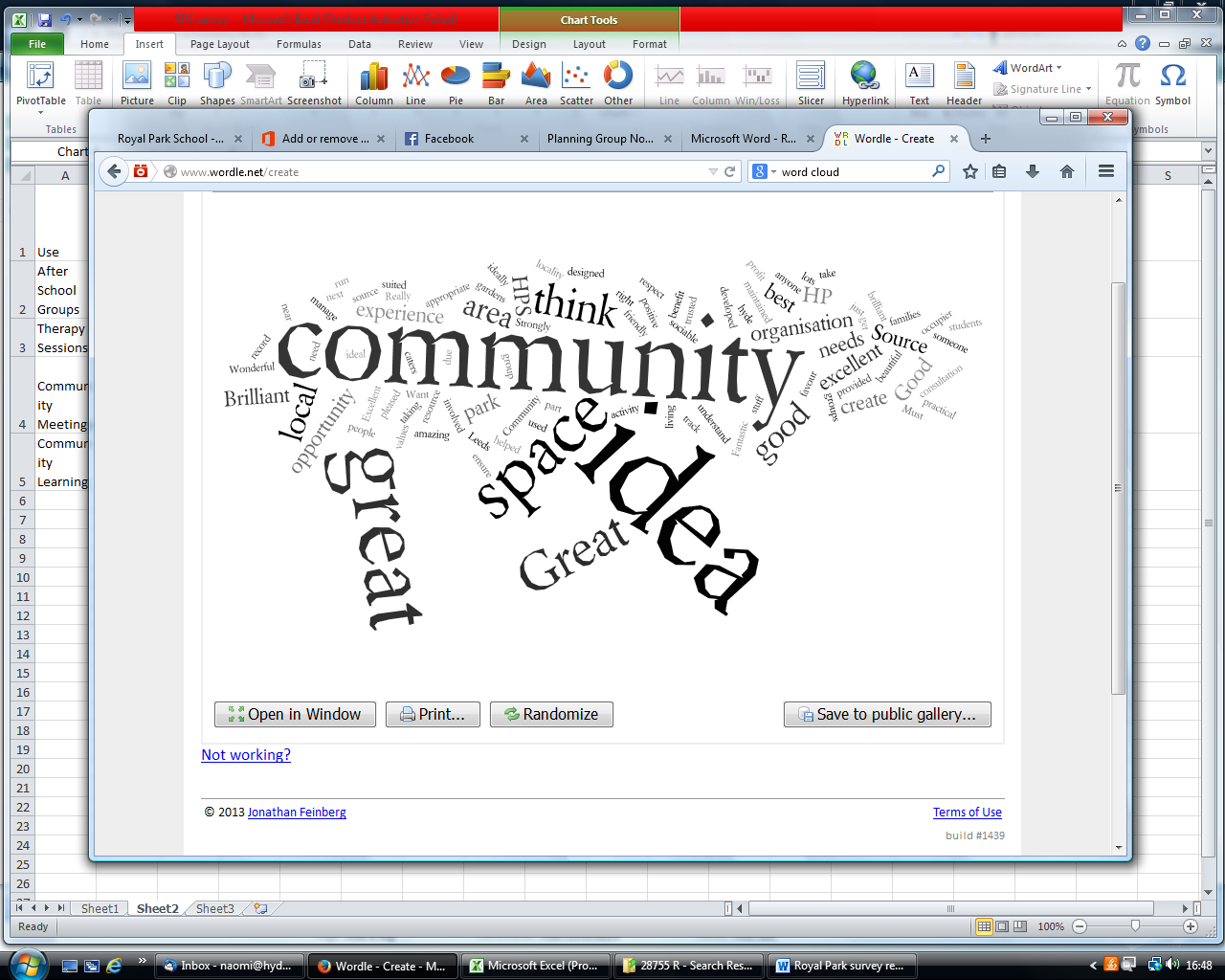 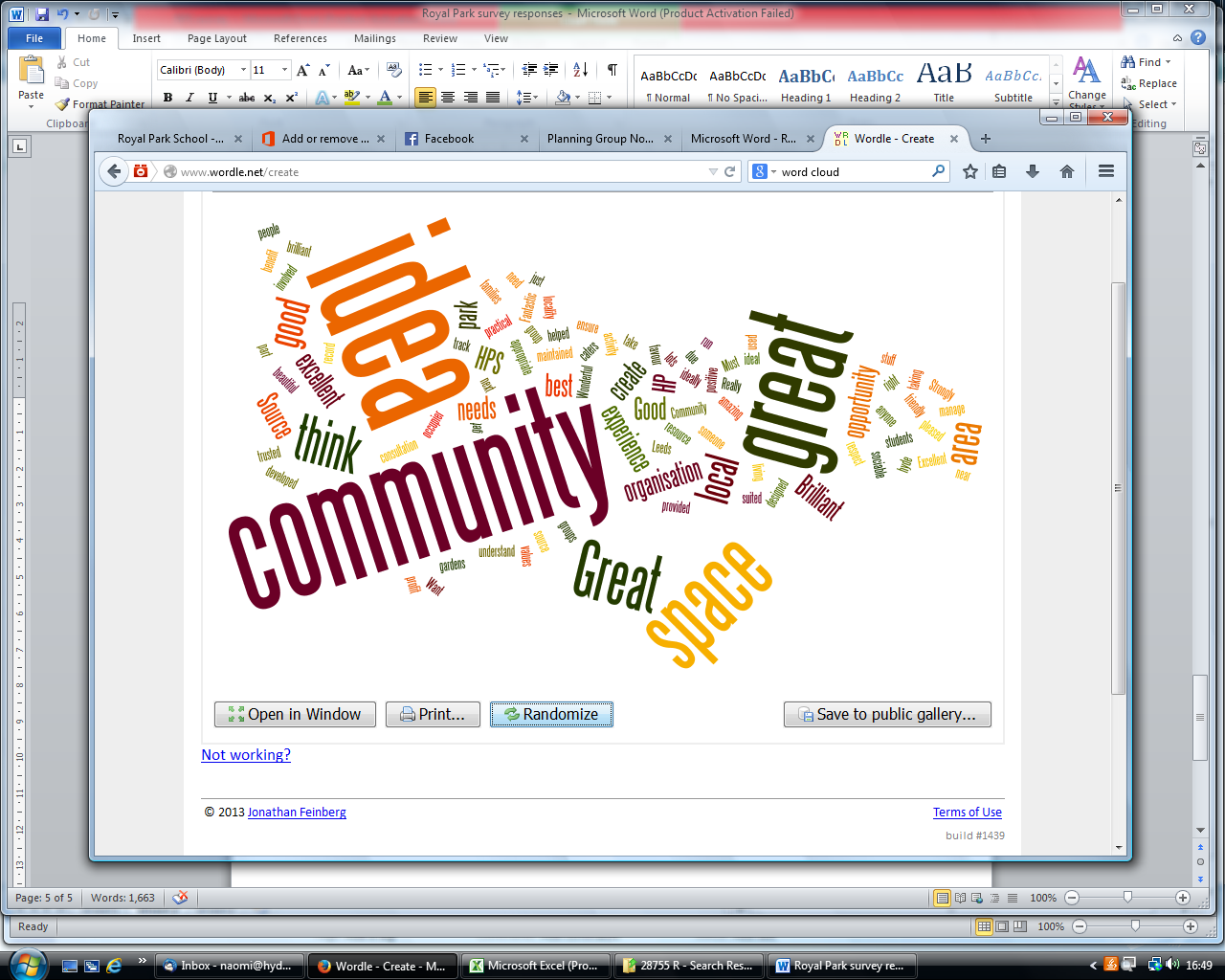 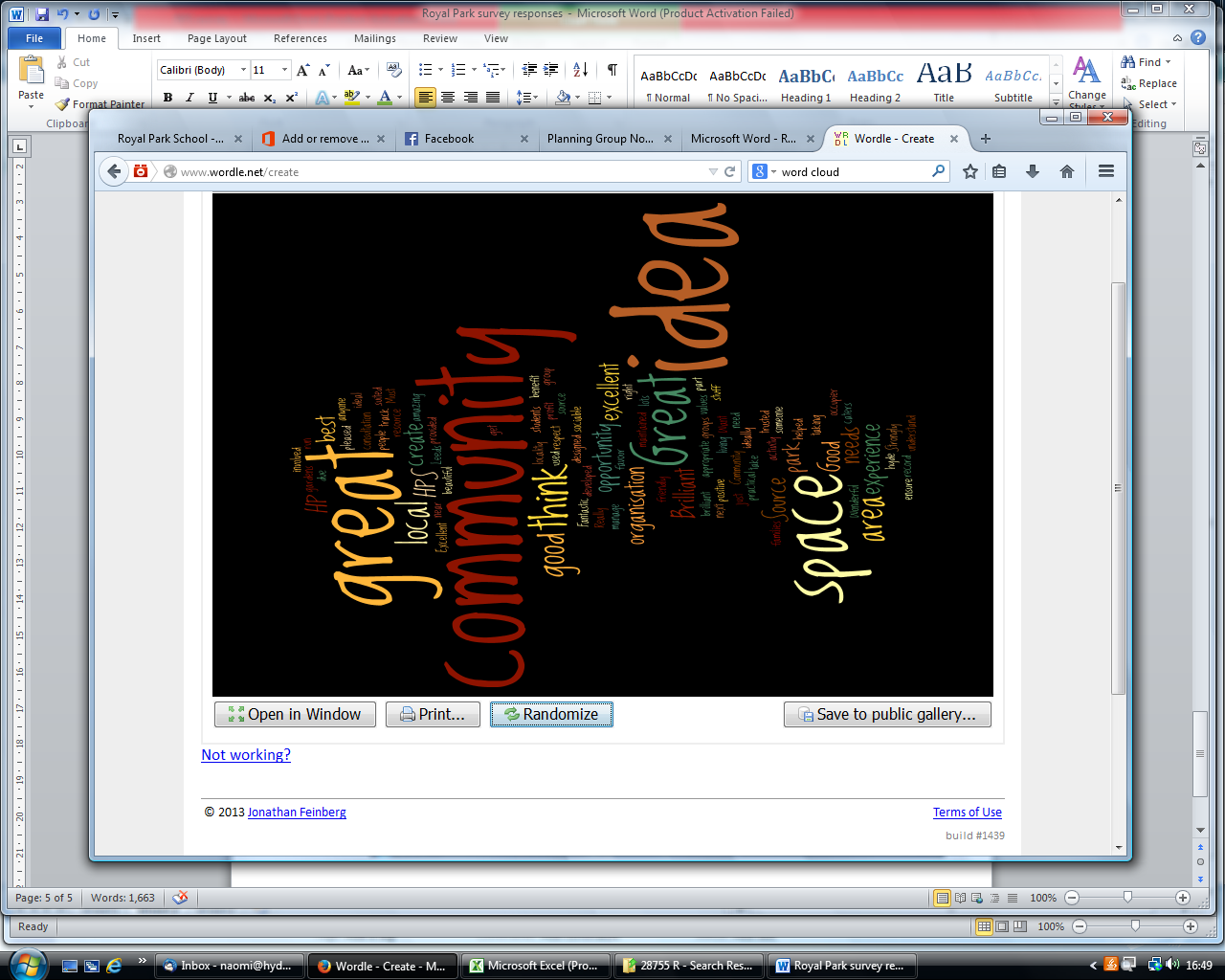 